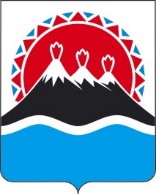 П О С Т А Н О В Л Е Н И ЕПРАВИТЕЛЬСТВАКАМЧАТСКОГО КРАЯПРАВИТЕЛЬСТВО ПОСТАНОВЛЯЕТ:1. Внести в постановление Правительства Камчатского края от 07.06.2023 № 316-П «Об утверждении порядка определения объема и предоставления в 2023 году из краевого бюджета субсидии Камчатскому краевому Союзу родовых-семейных рыболовецких общин коренных малочисленных народов Севера, Сибири и Дальнего Востока «Кизвизвэчъ» (КИЖУЧ) в целях финансового обеспечения затрат, связанных с оказанием услуг по выпуску книг, газет и другой печатной продукции, посвященной культурному и социально-экономическому развитию коренных малочисленных народов Севера, Сибири и Дальнего Востока Российской Федерации, проживающих в Камчатском крае, изданной в том числе на национальных языках коренных малочисленных народов» следующие изменения:1) в наименовании слова «определения объема и предоставления в 2023 году» заменить словами «предоставления в 2024 году»;2) преамбулу изложить в следующей редакции:«В соответствии с пунктом 2 статьи 781, подпунктом 1 пункта 2
статьи 785 Бюджетного кодекса Российской Федерации, постановлением Правительства Российской Федерации от 25.10.2023 № 1782 «Об утверждении общих требований к нормативным правовым актам, муниципальным правовым актам, регулирующим предоставление из бюджетов субъектов Российской Федерации, местных бюджетов субсидий, в том числе грантов в форме субсидий, юридическим лицам, индивидуальным предпринимателям, а также физическим лицам – производителям товаров, работ, услуг и проведение отборов получателей указанных субсидий, в том числе грантов в форме субсидий»;3) в части первой слова «определения объема и предоставления в 2023 году» заменить словами «предоставления в 2024 году»;4) приложение к постановлению изложить в редакции согласно приложению к настоящему постановлению.2. Установить, что предоставление отчетности, осуществление контроля
(мониторинга) за соблюдением условий и порядка предоставления субсидий и
применение ответственности за их нарушение в отношении субсидий,
предоставленных в соответствии с Порядком определения объема и предоставления в 2023 году из краевого бюджета субсидии Камчатскому краевому Союзу родовых-семейных рыболовецких общин коренных малочисленных народов Севера, Сибири и Дальнего Востока «Кизвизвэчъ» (КИЖУЧ) в целях финансового обеспечения затрат, связанных с оказанием услуг по выпуску книг, газет и другой печатной продукции, посвященной культурному и социально-экономическому развитию коренных малочисленных народов Севера, Сибири и Дальнего Востока Российской Федерации, проживающих в Камчатском крае, изданной в том числе на национальных языках коренных малочисленных народов, утвержденным постановлением Правительства Камчатского края от 07.06.2023 № 316-П (в редакции, действовавшей до дня вступления в силу настоящего постановления), осуществляются в соответствии с положениями указанного Порядка (в редакции, действовавшей до дня вступления в силу настоящего
постановления).3. Настоящее постановление вступает в силу после дня его официального опубликования.Порядокпредоставления в 2024 году  из краевого бюджета субсидии Камчатскому краевому Союзу родовых-семейных рыболовецких общин коренных малочисленных народов Севера, Сибири и Дальнего Востока «Кизвизвэчъ» (КИЖУЧ) в целях финансового обеспечения затрат, связанных с оказанием услуг по выпуску книг, газет и другой печатной продукции, посвященной культурному и социально-экономическому развитию коренных малочисленных народов Севера, Сибири и Дальнего Востока Российской Федерации, проживающих в Камчатском крае, изданной в том числе на национальных языках коренных малочисленных народов1. Настоящий Порядок регулирует вопросы предоставления в 2024 году из краевого бюджета субсидии Камчатскому краевому Союзу родовых-семейных рыболовецких общин коренных малочисленных народов Севера, Сибири и Дальнего Востока «Кизвизвэчъ» (КИЖУЧ) (далее – Получатель субсидии) на финансовое обеспечение затрат, связанных с оказанием услуг по выпуску книг, газет и другой печатной продукции, посвященной культурному и социально-экономическому развитию коренных малочисленных народов Севера, Сибири и Дальнего Востока Российской Федерации, проживающих в Камчатском крае (далее – коренные малочисленные народы), изданной в том числе на национальных языках коренных малочисленных народов (далее – Субсидия), в целях достижения результатов комплекса процессных мероприятий «Поддержка сохранения и развития культуры и родных языков коренных малочисленных народов Севера, Сибири и Дальнего Востока Российской Федерации, проживающих в Камчатском крае» направления (подпрограммы) «Сохранение и развитие национальной культуры и родных языков коренных малочисленных народов Севера, Сибири и Дальнего Востока Российской Федерации, проживающих в Камчатском крае» государственной  программы Камчатского края «Реализация государственной национальной политики и укрепление гражданского единства в Камчатском крае», утвержденной постановлением Правительства Камчатского края от 06.02.2024 № 38-П.2. Министерство развития гражданского общества Камчатского края (далее – Министерство) осуществляет функции главного распорядителя бюджетных средств, до которого в соответствии с бюджетным законодательством Российской Федерации как получателя бюджетных средств доведены в установленном порядке лимиты бюджетных обязательств на предоставление субсидий на соответствующий финансовый год.Субсидия предоставляется в пределах лимитов бюджетных обязательств, доведенных в установленном порядке до Министерства.Субсидия носит целевой характер и не может быть израсходована на цели, не предусмотренные настоящим Порядком.Способом предоставления Субсидии является финансовое обеспечение затрат.3. Информация о Субсидии размещается на едином портале бюджетной системы Российской Федерации в информационно-телекоммуникационной сети «Интернет» (в разделе единого портала) в порядке, установленном Министерством финансов Российской Федерации.4. Субсидия предоставляется в целях финансового обеспечения затрат, связанных с оплатой услуг типографии по изданию буклетов, посвященных культурным и историческим традициям коренных малочисленных народов. 5. Условием предоставления Субсидии является соответствие Получателя субсидии на первое число месяца, предшествующего месяцу, в котором планируется заключение соглашения о предоставлении Субсидии (далее –  Соглашение), следующим требованиям:1) Получатель субсидии не является иностранным юридическим лицом, в том числе местом регистрации которого является государство или территория, включенные в утвержденный Министерством финансов Российской Федерации перечень государств и территорий, используемых для промежуточного (офшорного) владения активами в Российской Федерации (далее – офшорные компании), а также российским юридическим лицом, в уставном (складочном) капитале которого доля прямого или косвенного (через третьих лиц) участия офшорных компаний в совокупности превышает 25 процентов (если иное не предусмотрено законодательством Российской Федерации). При расчете доли участия офшорных компаний в капитале российских юридических лиц не учитывается прямое и (или) косвенное участие офшорных компаний в капитале публичных акционерных обществ (в том числе со статусом международной компании), акции которых обращаются на организованных торгах в Российской Федерации, а также косвенное участие офшорных компаний в капитале других российских юридических лиц, реализованное через участие в капитале указанных публичных акционерных обществ;2) Получатель субсидии не находится в перечне организаций и физических лиц, в отношении которых имеются сведения об их причастности к экстремистской деятельности или терроризму;3) Получатель субсидии не находится в составляемых в рамках реализации полномочий, предусмотренных главой VII Устава ООН, Советом Безопасности ООН или органами, специально созданными решениями Совета Безопасности ООН, перечнях организаций и физических лиц, связанных с террористическими организациями и террористами или с распространением оружия массового уничтожения;4) Получатель субсидии не получает средства из бюджета Камчатского края на основании иных нормативных правовых актов Камчатского края на цели, установленные настоящим Порядком;5) Получатель субсидии не является иностранным агентом в соответствии с Федеральным законом от 14.07.2022 № 255-ФЗ «О контроле за деятельностью лиц, находящихся под иностранным влиянием»;6) у Получателя субсидии на едином налоговом счете отсутствует или не превышает размер, определенный пунктом 3 статьи 47 Налогового кодекса Российской Федерации, задолженность по уплате налогов, сборов и страховых взносов в бюджеты бюджетной системы Российской Федерации;7) у Получателя субсидии отсутствуют просроченная задолженность по возврату в краевой бюджет иных субсидий, бюджетных инвестиций, а также иная просроченная (неурегулированная) задолженность по денежным обязательствам перед Камчатским краем;8) Получатель субсидии не находится в процессе реорганизации (за исключением реорганизации в форме присоединения к юридическому лицу, являющемуся Получателем субсидии, другого юридического лица), ликвидации, в отношении его не введена процедура банкротства, деятельность Получателя субсидии не приостановлена в порядке, предусмотренном законодательством Российской Федерации;9) в реестре дисквалифицированных лиц отсутствуют сведения о дисквалифицированных руководителе, членах коллегиального исполнительного органа, лице, исполняющем функции единоличного исполнительного органа, или главном бухгалтере (при наличии) Получателя субсидии, являющегося юридическим лицом.6. Для получения Субсидии Получатель субсидии представляет в Министерство не позднее 1 августа текущего финансового года следующие документы:1) заявку на предоставление Субсидии, подписанную руководителем Получателя субсидии, по форме, утвержденной Министерством, содержащую в том числе информацию о соответствии Получателя субсидии требованиям, указанным в части 5 настоящего Порядка;2) заверенную копию устава;3) смету по направлению расходов, предусмотренных частью 4 настоящего Порядка.7. Документы, указанные в части 6 настоящего Порядка, подлежат регистрации в день их поступления в Министерство.8. Министерство в течение 10 рабочих дней со дня получения документов, указанных в части 6 настоящего Порядка, рассматривает их и проводит проверку Получателя субсидии на соответствие указанным в части 5 настоящего Порядка требованиям:1) в соответствии с пунктами 1 и 8 части 5 настоящего Порядка на основании сведений из Единого государственного реестра юридических лиц на официальном сайте Федеральной налоговой службы в информационно-телекоммуникационной сети «Интернет», посредством использования сервиса «Предоставление сведений из ЕГРЮЛ/ЕГРИП в электронном виде»;2) в соответствии с пунктом 2 части 5 настоящего Порядка на официальном сайте Федеральной службы по финансовому мониторингу в информационно-телекоммуникационной сети «Интернет», на странице «Перечень организаций и физических лиц, в отношении которых имеются сведения об их причастности к экстремистской деятельности или терроризму»;3) в соответствии с пунктом 3 части 5 настоящего Порядка на официальном сайте Федеральной службы по финансовому мониторингу в информационно-телекоммуникационной сети «Интернет», на странице «Перечни организаций и физических лиц, связанных с террористическими организациями и террористами или с распространением оружия массового уничтожения, составляемые в соответствии с решениями Совета Безопасности ООН»;4) в соответствии с пунктами 4 и 7 части 5 настоящего Порядка на основании иных нормативных правовых актов Камчатского края и данных, полученных от главных распорядителей бюджетных средств, предоставляющих из краевого бюджета субсидии Получателю субсидии;5) в соответствии с пунктом 5 части 5 настоящего Порядка на официальном сайте Министерства юстиции Российской Федерации в информационно-телекоммуникационной сети «Интернет», на странице «Реестр иностранных агентов»;6) в соответствии с пунктом 6 части 5 настоящего Порядка на основании данных Федеральной налоговой службы путем использования государственной информационной системы «Региональная система межведомственного электронного взаимодействия»; 7) в соответствии с пунктом 9 части 5 настоящего Порядка на официальном сайте Федеральной налоговой службы в информационно-телекоммуникационной сети «Интернет», на странице «Поиск сведений в отношении дисквалифицированных лиц».9. Министерство в течение 10 рабочих дней со дня регистрации документов, указанных в части 6 настоящего Порядка, принимает решение о предоставлении Субсидии либо об отказе в предоставлении Субсидии. 10. Основаниями для отказа в предоставлении Субсидии являются:1) несоответствие Получателя субсидии требованиям, указанным в части 5 настоящего Порядка;2) несоответствие документов, представленных Получателем субсидии, требованиям, определенным частью 6 настоящего Порядка, или непредставление (представление не в полном объеме) указанных документов;3) установление факта недостоверности представленной Получателем субсидии информации.11. В случае принятия решения об отказе в предоставлении Субсидии Министерство в течение 5 рабочих дней со дня принятия такого решения направляет в адрес Получателя субсидии уведомление о принятом решении с обоснованием причин отказа посредством почтового отправления или на адрес электронной почты, или иным способом, обеспечивающим подтверждение получения Получателем субсидии указанного уведомления.12. Отказ не препятствует повторной подаче документов после устранения Получателем субсидии причин отказа. 13. Субсидия предоставляется Получателю субсидии в размере, определенном Законом Камчатского края от 23.11.2023 № 300 «О краевом бюджете на 2024 год и на плановый период 2025 и 2026 годов»: в 2024 году – 200 000,00 рублей за счет средств краевого бюджета.14. Субсидия предоставляется на основании Соглашения. Соглашение, дополнительное соглашение к Соглашению, в том числе дополнительное соглашение к соглашению о расторжении Соглашения (при необходимости), заключаются в соответствии с типовыми формами, установленными Министерством финансов Камчатского края.15. В случае принятия решения о предоставлении Субсидии Министерство в течение 10 рабочих дней со дня принятия такого решения направляет Получателю субсидии посредством почтового отправления или на адрес электронной почты, или иным способом, обеспечивающим подтверждение получения Получателем субсидии, проект Соглашения в двух экземплярах для подписания.Получатель субсидии в течение 5 рабочих дней со дня получения проекта Соглашения подписывает и возвращает в Министерство посредством почтового отправления или нарочно два экземпляра проекта Соглашения. Министерство в течение 5 рабочих дней со дня получения двух экземпляров проекта Соглашения подписывает их со своей стороны. Один экземпляр Соглашения в течение 5 рабочих дней со дня подписания направляется Министерством почтовым отправлением с уведомлением на почтовый адрес Получателя субсидии. В случае непоступления в Министерство двух экземпляров подписанного Соглашения в течение 15 рабочих дней со дня получения Получателем субсидии проекта Соглашения Получатель субсидии признается уклонившимся от заключения Соглашения. 16. В случаях, предусмотренных законодательством Российской Федерации и (или) законодательством Камчатского края, в Соглашение могут быть внесены изменения. Внесение изменений в Соглашение оформляется в виде дополнительного соглашения к Соглашению (дополнительного соглашения о расторжении Соглашения) в соответствии с типовой формой, утвержденной Министерством финансов Камчатского края. При реорганизации Получателя субсидии в форме слияния, присоединения или преобразования в Соглашение вносятся изменения путем заключения дополнительного соглашения к Соглашению в части перемены Получателя субсидии с указанием в Соглашении юридического лица, являющегося правопреемником.При реорганизации Получателя субсидии в форме разделения, выделения, а также при ликвидации Получателя субсидии Соглашение расторгается с формированием уведомления о расторжении Соглашения в одностороннем порядке и акта об исполнении обязательств по Соглашению с отражением информации о неисполненных Получателем субсидии обязательствах, источником финансового обеспечения которых является Субсидия, и возврате неиспользованного остатка Субсидии в краевой бюджет.17. Обязательными условиями предоставления Субсидии являются:1) включаемые соответственно в Соглашение и договоры (соглашения), заключенные в целях исполнения обязательств по Соглашению:а) согласие Получателя субсидии, лиц, получающих средства на основании договоров, заключенных с Получателем субсидий (за исключением государственных (муниципальных) унитарных предприятий, хозяйственных товариществ и обществ с участием публично-правовых образований в их уставных (складочных) капиталах, коммерческих организаций с участием таких товариществ и обществ в их уставных (складочных) капиталах), на осуществление в отношении их проверки Министерством соблюдения порядка и условий предоставления Субсидии, в том числе в части достижения результатов предоставления Субсидии, а также проверки органом государственного финансового контроля в соответствии со статьями 2681 и 2692 Бюджетного кодекса Российской Федерации;б) запрет приобретения Получателем субсидии, а также иными юридическими лицами, получающими средства на основании договоров, заключенных с Получателем субсидии, за счет полученных из краевого бюджета средств иностранной валюты, за исключением операций, осуществляемых в соответствии с валютным законодательством Российской Федерации при закупке (поставке) высокотехнологичного импортного оборудования, сырья и комплектующих изделий;2) включаемое в Соглашение: положение о возможности заключать дополнительное соглашение в случаях, предусмотренных законодательством Российской Федерации и Камчатского края, в том числе в случае уменьшения Министерству ранее доведенных лимитов бюджетных обязательств, приводящего к невозможности предоставления Субсидии в размере, определенном в Соглашении, или о расторжении Соглашения при недостижении согласия по новым условиям.18. Министерство перечисляет Субсидию на расчетный или корреспондентский счет Получателя субсидии, открытый в учреждениях Центрального банка Российской Федерации или кредитной организации, реквизиты которого указаны в заявке на предоставление Субсидии и в Соглашении, в течение 30 календарных дней со дня заключения Соглашения. 19. Получатель субсидии ежеквартально не позднее 10 рабочего дня, следующего за отчетным кварталом, в котором была получена Субсидия, представляет в Министерство на бумажном носителе посредством почтового отправления или нарочно следующую отчетность по формам, определенным типовыми формами, установленными Министерством финансов Камчатского края для Соглашения: 1) отчет о достижении значения результата предоставления Субсидии;2) отчет о реализации плана мероприятий по достижению результата предоставления Субсидии (контрольных точек);3) отчет о расходах, источником финансового обеспечения которых является Субсидия. 20. Получатель субсидии в срок не позднее 1 декабря текущего финансового года представляет в Министерство на бумажном носителе посредством почтового отправления или нарочно дополнительную отчетность, предусмотренную Соглашением: пояснительную записку в свободной форме, подготовленную на бланке Получателя субсидии, о результатах расходования средств Субсидии и достижении значения результата предоставления Субсидии, с приложением документов, подтверждающих достижение значения результата предоставления Субсидии, а также фактически произведенные затраты (договоры, соглашения), счета, платежные поручения, акты приема-передачи (оказания услуг), счета-фактуры, письма, уведомления и иные документы).21. Министерство в течение 20 рабочих дней с момента окончания срока предоставления Получателем субсидии отчетности, указанной в частях 19 и 20 настоящего Порядка, осуществляет проверку данной отчетности и устанавливает полноту и достоверность сведений, содержащихся в отчетах и в прилагаемых к отчетам документах.22. Отчеты считаются принятыми после направления Получателю субсидии посредством почтового отправления, электронной почты или нарочно уведомления, подписанного усиленной квалифицированной электронной подписью Министра или уполномоченного им лица.23. Отчетность, указанная в частях 19 и 20 настоящего Порядка, считается не принятой со дня направления Министерством посредством почтового отправления, электронной почты или нарочно, уведомления, подписанного усиленной квалифицированной электронной подписью Министра или уполномоченного им лица, об отказе в принятии отчетности по следующим основаниям:1) непредставление (представление не в полном объеме) документов, указанных в части 20 настоящего Порядка;2) некорректное заполнение (заполнение с ошибками) и (или) не заполнение Получателем субсидии всех обязательных для заполнения граф и разделов, предусмотренных в отчетности.24. Получатель субсидии в течение 45 рабочих дней со дня получения уведомления Министерства об отказе в принятии отчетности, исправляет недостатки, указанные в уведомлении, и повторно направляет в Министерство отчетность в порядке, указанном в частях 19 и 20 настоящего Порядка.25. Результатом предоставления Субсидии является количество экземпляров буклетов, посвященных культурным и историческим традициям коренных малочисленных народов, изданных Получателем субсидии по состоянию на 1 декабря 2024 года. Значение результата устанавливается Министерством в Соглашении. 26. Мониторинг достижения значения результата предоставления Субсидии, определенного Соглашением, и событий, отражающих факт завершения соответствующего мероприятия по получению результата предоставления Субсидии (контрольная точка), осуществляется Министерством в порядке и по формам, которые установлены порядком проведения мониторинга достижения результатов, утвержденным Министерством финансов Российской Федерации.27. Министерство осуществляет проверку соблюдения Получателем субсидии, а также лицами, получившими средства на основании договоров, заключенных с Получателем субсидии в целях исполнения обязательств по Соглашению, условий и порядка предоставления Субсидии, в том числе в части достижения результата предоставления Субсидии, а орган государственного финансового контроля осуществляет проверки в соответствии со статьями 2681 и 2692 Бюджетного кодекса Российской Федерации.Министерство оформляет результаты проверок в порядке, установленном разделом IV Федерального стандарта внутреннего государственного (муниципального) финансового контроля «Проведение проверок, ревизий и обследований и оформление их результатов», утвержденного постановлением Правительства Российской Федерации от 17.08.2020 № 1235.28. В случае нарушения Получателем субсидии условий и порядка, установленных при предоставлении Субсидии, выявленного в том числе по фактам проверок, проведенных Министерством и органами государственного финансового контроля, а также в случае недостижения значений результата и показателя предоставления Субсидии, Субсидия подлежит возврату в краевой бюджет Получателем субсидии в следующем порядке и сроки:1) в случае выявления нарушения органами государственного финансового контроля – на основании представления и (или) предписания органа государственного финансового контроля в сроки, указанные в представлении и (или) предписании;2) в случае выявления нарушения Министерством – в течение 20 рабочих дней со дня получения требования Министерства;3) в иных случаях – в течение 20 рабочих дней со дня нарушения.	29. Получатель субсидии обязан возвратить средства Субсидии в краевой бюджет в следующих размерах:1) в случае нарушения целей предоставления Субсидии – в размере нецелевого использования средств Субсидии;2) в случае нарушения условий и порядка предоставления Субсидии – в полном объеме;3) в случае недостижения значения результата предоставления
Субсидии – в объеме недостигнутого значения результата, рассчитанного по следующей формуле:, где:Vвозврата – размер Субсидии, подлежащей возврату;Vсубсидии – размер Субсидии, представленной Получателю субсидии;Ti – фактически достигнутое значение i-го результата предоставления Субсидии на отчетную дату;Si – плановое значение i-го результата предоставления Субсидии, установленное Соглашением.30. Письменное требование о возврате средств Субсидии направляется Министерством Получателю субсидии в течение 15 рабочих дней со дня выявления нарушений по фактам проверок, проведенных Министерством, посредством заказного почтового отправления или на адрес электронной почты, или иным способом, обеспечивающим подтверждение получения Получателем субсидии указанного требования. 31. В случае выявления нарушений, в том числе по фактам проверок, указанных в части 27 настоящего Порядка, лица, получившие средства на основании договоров, заключенных с Получателем субсидии, обязаны возвратить в сроки, не превышающие сроки, указанные в части 28 настоящего Порядка, средства, полученные за счет средств Субсидии, на счет Получателя субсидии в целях последующего возврата указанных средств Получателем субсидии в краевой бюджет в течение 10 рабочих дней со дня поступления средств на счет Получателя субсидии. Письменное требование о возврате средств, полученных за счет средств Субсидии, направляется Получателем субсидии лицам, получившим средства на основании договоров, заключенных с Получателем субсидии, и нарушившим порядок и условия предоставления Субсидии, в течение 15 рабочих дней со дня выявления нарушений по фактам проверок, проведенных Министерством. В случае невозврата лицами, указанными в абзаце первом настоящей части, средств, полученных за счет средств Субсидии, на счет Получателя субсидии Получатель субсидии принимает необходимые меры по взысканию подлежащих возврату в краевой бюджет средств, полученных за счет средств Субсидии, в судебном порядке в срок не позднее 30 рабочих дней со дня, когда Получателю субсидии стало известно о неисполнении лицами, указанными в абзаце первом настоящей части, обязанности возвратить средства, полученные за счет средств Субсидии, на счет Получателя субсидии.32. Остаток субсидии, неиспользованной в отчетном финансовом году, может использоваться получателем субсидии в очередном финансовом году на цель, установленную настоящим Порядком, при принятии Министерством, в порядке, определенном Правительством Камчатского края, решения о наличии потребности в указанных средствах и включении соответствующих положений в Соглашение. В случае отсутствия указанного решения остаток Субсидии, неиспользованный в отчетном финансовом году (за исключением Субсидии, предоставленной в пределах суммы для оплаты денежных обязательств Получателя субсидии, источником финансового обеспечения которых является указанная Субсидия) подлежит возврату Получателем субсидии в краевой бюджет на лицевой счет Министерства не позднее 15 февраля текущего финансового года.33. При невозврате средств Субсидии в сроки, установленные частью 28 настоящего Порядка, Министерство принимает необходимые меры по взысканию подлежащей возврату в краевой бюджет Субсидии в судебном порядке в срок не позднее 30 рабочих дней со дня, когда Министерству стало известно о неисполнении Получателем субсидии обязанности возвратить средства Субсидии в краевой бюджет.».[Дата регистрации] № [Номер документа]г. Петропавловск-КамчатскийО внесении изменений в постановление Правительства Камчатского края от 07.06.2023 № 316-П «Об утверждении порядка определения объема и предоставления в 2023 году из краевого бюджета субсидии Камчатскому краевому Союзу родовых-семейных рыболовецких общин коренных малочисленных народов Севера, Сибири и Дальнего Востока «Кизвизвэчъ» (КИЖУЧ) в целях финансового обеспечения затрат, связанных с оказанием услуг по выпуску книг, газет и другой печатной продукции, посвященной культурному и социально-экономическому развитию коренных малочисленных народов Севера, Сибири и Дальнего Востока Российской Федерации, проживающих в Камчатском крае, изданной в том числе на национальных языках коренных малочисленных народов»Председатель Правительства Камчатского края[горизонтальный штамп подписи 1]Е.А. ЧекинПриложение к постановлениюПриложение к постановлениюПриложение к постановлениюПриложение к постановлениюПравительства Камчатского краяПравительства Камчатского краяПравительства Камчатского краяПравительства Камчатского краяот[REGDATESTAMP]№[REGNUMSTAMP]«Приложение к постановлению«Приложение к постановлению«Приложение к постановлению«Приложение к постановлениюПравительства Камчатского краяПравительства Камчатского краяПравительства Камчатского краяПравительства Камчатского краяот 07.06.2023 № 316-Пот 07.06.2023 № 316-Пот 07.06.2023 № 316-Пот 07.06.2023 № 316-П